          ЗВІТ     КЕРІВНИКА     ГІМНАЗІЇ за  2022-2023 Н.Р. 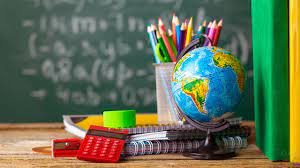 Звіт керівника Нивочинської гімназії Шак Мар’яни Ярославівни про діяльність закладу освіти в 2022-2023 р.Нивочинська гімназія заснована на праві комунальної власності.Засновником Закладу є Старобогородчанська сільська рада ТГ, органом управління Закладу є відділ освіти Старобогородчанської сільської ради.Головною метою Закладу є забезпечення реалізації прав громадян на здобуття дошкільної, початкової та базової  середньої освіти. Головними завданнями Закладу є:Створення умов для здобуття дошкільної, початкової та базової  середньої освіти на рівні не нижчому від Державних стандартів;Виховання морально і фізично здорового покоління;Розвиток природних позитивних нахилів, здібностей та обдарованості, творчого мислення, потреб і вміння самовдосконалюватися;Формування громадянської позиції, власної гідності, готовності до трудової діяльності, відповідальності за свої дії;Виховання шанобливого ставлення до родини, поваги до народних традицій і звичаїв української нації, державної мови, національних цінностей;Виховання свідомого ставлення до свого здоров’я як найвищої соціальної цінності.Заклад у своїй діяльності керується Конституцією України, законами України «Про освіту», «Про повну загальну середню освіту», «Про дошкільну освіту», іншими законодавчими актами Верховної Ради України, указами Президента України,    постановами Кабінету Міністрів України, наказами  Міністерства освіти і науки України, інших органів центральної виконавчої влади, рішеннями місцевих органів влади та органів місцевого самоврядування, власним Статутом.Робота педагогічного колективу в 2022-2023 н.р. була спрямована на реалізацію Стратегії діяльності гімназії. Основними стратегічними напрямками роботи освітнього закладу є:1.Освітнє середовище. Система збереження та зміцнення здоров’я учня та вчителя. Якість організації освітнього процесу, вдосконалення інформаційного простору. Безпечна школа. Попередження булінгу.2. Система оцінювання здобувачів освіти. Забезпечення виконання Державних стандартів – якість освіти. Задоволення освітніх потреб 3. Педагогічна діяльність. Методичне і кадрове забезпечення. Реалізація Концепції НУШ.4. Управлінські процеси. Партнерство в освіті. Формування іміджу закладу освіти. Розбудова громадсько-активної     школи. Матеріально-технічне забезпечення.У закладі навчається 64 учні.Кількість класів:  9.Середня наповнюваність класів становить7,1  учнів.Кількість вихованців дошкільної групи «Ластівка» становить 17 дітей.Працює 19 педагогів, із них:11 мають кваліфікаційну категорію «спеціаліст вищої категорії»;3 – «спеціаліст першої категорії»;1 – «спеціаліст другої категорії»;3 – «спеціаліст»;	9- мають звання  «Старший вчитель»У закладі працює медична сестра, практичний психолог та  11 осіб обслуговуючого персоналу.Проектна потужність школи –150 учнів. У закладі обладнано 9 навчальних кабінетів. До послуг учнів спортивна кімната, бібліотека, 2 комп’ютерні класи, їдальня, медичний кабінет спортивний майданчик, багатофункціональний дитячий  майданчик для вихованців дошкільної групи.  У закладі створена локальна мережа Internet. Класні кімнати для 1-4 класів, які навчаються за програмою Нової української школи, забезпечено ноутбуками, телевізорами, принтерами. Усі наявні у закладі комп’ютери підключені до мережі (30-100 Мбіт/с – завантаження,), наявна мережа Wi-Fi у комп’ютерних класах.Для задоволення освітніх запитів дітей та учнівської молоді в закладі функціонує 7 гуртків різних напрямів. У закладі функціонує їдальня на 50 посадкових місць. Здобувачі освіти забезпечені гарячим харчуванням. з 01.01.2023 року вартість гарячого харчування однієї дитини дошкільної групи встановлено у розмірі 45.00 грн. на день, в тому числі розмір батьківської плати за харчування однієї дитини  становить 30.00 грн. -  безкоштовним гарячим харчуванням за кошти місцевого бюджету забезпечено вихованців дошкільної групи у розмірі 45.00 грн. в день для таких пільгових категорій:- діти-сироти та діти, позбавлені батьківського піклування;- діти з інвалідністю;- діти з особливими освітніми потребами, які охоплені інклюзивною формою здобуття освіти – Гложик Богдан Вікторович;- діти, батьки яких мобілізовані до Збройних сил України і Національної гвардії України та є учасниками повномасштабної війни, антитерористичної операції, учасниками бойових дій або загинули під час виконання службових обов’язків в зоні проведення АТО/ООС;- діти, внутрішньопереміщені із тимчасово окупованих територій України та районів бойових дій;- діти, батьки, яких постраждали внаслідок Чорнобильської катастрофи (на основі поданих посвідчень).-  Батькам вихованців,  які виховують трьох і більше дітей  плата за харчування становить 50% батьківської плати.  Безкоштовним гарячим харчуванням за кошти місцевого бюджету з 01.01.2023 року забезпечено здобувачів освіти гімназії у розмірі 35.00 грн. в день для наступних пільгових категорій:- діти-сироти та діти, позбавлені батьківського піклування (учні 1-9 класів);- діти з інвалідністю - Івашко Денис Тарасович- діти з особливими освітніми потребами, які навчаються в інклюзивних класах (учні 1-9 класи);- діти, батьки яких мобілізовані до Збройних сил України і Національної гвардії України та є учасниками повномасштабної війни, антитерористичної операції, учасниками бойових дій або загинули під час виконання службових обов’язків в зоні проведення АТО/ООС (учні 1-9 класів);- Бабій Святослав Дмитрович;- Партечин Євген Ярославович;- Магас Павло Миколайович.- діти, внутрішньопереміщені із тимчасово окупованих територій України та районів проведення бойових дій (учні 1-9 класів); - діти, батьки, яких постраждали внаслідок Чорнобильської катастрофи (на основі поданих посвідчень, учні 1-9 класів) ; - діти з сімей, які отримують допомогу відповідно до Закону України “Про державну соціальну допомогу малозабезпеченим сім’ям” (учні 1-9 класів); - відповідно до списків відділу соціального захисту населення. - діти, які перебувають у складних життєвих обставинах та влаштовані до патронатних сімей (учні 1-9 класів). - Гоголь Маркіян Віталійович; (перебуває на сімейній формі навчання)- Гоголь Віталіна Віталіївна. (перебуває на сімейній формі навчання)      Проводилась відповідна робота по зміцненню матеріально-технічної та навчально-матеріальної бази гімназії. У навчальному корпусі для початкових класів були замінені двоє дверей на металопластикові та сходова клітка  до кабінету керівника гімназії перероблена повністю та підбита вагонкою.У коридорах для учнів 5-9 класів зроблено і  поставлено чотири дерев’яні лавки. Оновлено таблички на дверях кабінетів, стенди у коридорах по охороні праці, плани евакуації під час пожежі та під час повітряної тривоги, дороги до укриття та інформаційні стенди у історичному кабінеті, англійської мови, української мови, біології  та в учительській.Замінено освітлення у трьох навчальних кабінетах англійської мови та історичному,географічному кабінетах, кабінет початкових класів. У трьох кабінетах встановлені телевізори, замінені роутери для подачі якіснішого інтернету а також придбано підсилювачі до роутерів.     Працює  котельня на твердому паливі.Тепловий режим в межах норми.Стратегія розвитку закладу зумовлена якісним оновленням змісту освіти, що полягає в необхідності привести її у відповідність із світовими стандартами, потребами сучасного життя, запитами суспільства щодо надання якісних освітніх послуг.В 2022-2023 н.р. школа освіта постала перед новим викликом - організація освітнього процесу в умовах правового режиму воєнного стану. В таких умовах за наявності обладнаного укриття освітній процес адаптовано до очної форми навчання. Протягом навчального року в зв’язку з безпековими умовами змінювалася форма освітнього процесу.1.Освітнє середовище. Якість організації освітнього процесу, вдосконалення інформаційного простору.Освітнє середовище вдосконалювалось відповідно Концепції НУШ.Протягом навчального року виконувались основні завдання Стратегії щодо вдосконалення освітнього середовища:забезпечувалась відповідність освітнього середовища вимогам Кодексу безпечної і дружньої для дитини школи;забезпечувалась відповідність освітнього середовища (внутрішніх туалетів, вентиляційного, питного режимів, режиму освітлення) Санітарному регламенту;вдосконалювалось медичне обслуговування учнів відповідно розробленого Положення; Держпродспоживслужбою здійснюються лабораторні дослідження  води, режиму освітлення, температурного режиму, виконуються умови щодо дератизації, дезінфекції,  шкільних приміщень;встановлено інформаційні таблички про місце знаходження укриття;обрізано, окремі видалено аварійні дерева, сухі гілки;здійснено оптимізацію зелених насаджень;забезпечено необхідний перелік медичних засобів;максимально використовується наявна спортивна база школи, ефективно використовується у вільний час учнів для організації рухової активності. введено з початку навчального 2022-2023 року в організацію харчування істотні зміни – оновлено меню за вимогами здорового харчування;в 2022-2023 н.р. було організоване навчання з охорони праці для всіх категорій працівників закладу освіти;забезпечено проведення занять з ЦЗ, зокрема з формуванням, яке обслуговує укриття;В закладі створюється мотивуючий до навчання простір.Виготовлено нові таблички на всі приміщення закладу, вказівники руху під час евакуації з приміщення та руху до укриття. З метою забезпечення відповідності безпечного середовища вимогам Безпечної і дружньої для дитини школи: Заклад забезпечено миючими, дезінфікуючими засобами, безконтактним термометром. Частково замінено  лампи на енергозберігаючі. Медична сестра здійснює медичне обслуговування учнів та вихованців, медико-педагогічний контроль за уроками фізкультури. Щомісяця проводились тренінги для учасників освітнього процесу з надання долікарської допомоги.Забезпечено систематичне проведення санітарно-освітньої роботи серед учнів та батьків на класних годинах, зборах, співбесідах, передбачено в планах виховної роботи бесіди:гігієна та режим для школяра;профілактика грипу та гострих респіраторних захворювань;профілактика СНІДу та венеричних захворювань.Заклад забезпечено інформаційними матеріалами щодо правил поводження під час адаптивного карантину, під час надзвичайної ситуації воєнного характеру: Дії під час обстрілів, дії під час вибухів, Інструкція щодо дій у разі сигналу «Повітряна тривога», Дії щодо надання долікарської допомоги у разі поранень, Дії під час хімічної атаки та інші.Забезпечено обізнаність учнів з правилами поведінки в надзвичайних ситуаціях. Відповідно вимог забезпечено архітектурну доступність до школи, є пандус.Перед кожними канікулами, перед початком освітнього процесу організовується проведення інструктажів з безпеки життєдіяльності. Затверджено заходи з безпеки життєдіяльності, графіки проведення та тематику інструктажів та профілактичних бесід з БЖ.2 рази на рік здійснюється огляд спортивних споруд, приміщень закладу освіти щодо виявлення небезпечних факторів, розробляються заходи для усунення порушень.Меню в їдальні затверджується керівником (Перспективне меню затверджене Держпродспоживслужбою). Проводиться регулярний моніторинг асортименту шкільного меню.Проводиться інформаційна кампанія щодо небезпек в інтернеті, День безпечного інтернету. Проведено опитування «Безпечний інтернет». Пам’ятки для батьків та учнів розміщено в школі, в кабінеті інформатики, на сайті закладу освіти.За результатами внутрішнього самооцінювання 2021-2022 н.р. освітнього середовища зроблено наступне:проведення заміни освітлювальних приладів; організацію питного режиму у закладі освіти;облаштовано укриття (створені умови для проведення уроків);придбано генератор на випадок відключення електроенергії.Система збереження та зміцнення здоров’я учня та вчителя.Заходи, спрямовані на збереження і зміцнення здоров’я дітей передбачають впровадження системи НАССР, здорового харчування, формування компетентностей з надання домедичної допомоги, дій у надзвичайних ситуаціях, попередження інфекційних хвороб, навичок життя в умовах пандемії. Навчально-матеріальна база школи сприяє фізичному розвитку здобувачів освіти спортивна площадка, стадіон та спортивна кімната. Під час перерв є можливість займатись спортивними та рухливими іграми. Здійснюється Моніторинг організації рухової активності учнів на уроках. В 2022-2023 н.р.:Учні були залучені до участі в спартакіадах серез здобувачів рсвіти громади;Проведено Тиждень пропаганди здорового способу життя;Виховні години ;Загальношкільні спортивні заходи.Безпечна школа. Попередження булінгу.Безпечне освітнє середовище забезпечує: наявність безпечних умов навчання та праці комфортну міжособистісну взаємодію, сприяючи емоційному благополуччю учнів, педагогів та батьків відсутність будь-яких проявів насильства та наявність достатніх ресурсів для їх запобігання дотримання прав і норм фізичної, психологічної, інформаційної та соціальної безпеки кожного учасника освітнього процесу. Розбудова безпечної, дружньої до дитини школи відбувається відповідно Кодексу безпечного освітнього середовища Нивочинської гімназії та реалізації Проекту «Безпечна і дружня до дитини школа», «Школа – простір толерантності». Проведене опитування показало, що здобувачі освіти толерантно ставляться один до одного, не зафіксовано випадків булінгу. Розміщено стенди щодо попередження булінгу, які містять інформацію і для батьків, учнів та вчителів. На сайті школи розміщені інформаційні матеріали щодо виявлення випадків булінгу, зразок заяви, План заходів щодо попередження булінгу та насильства. Педагогічні працівники пройшли онлайн-навчання з протидії булінгу та тренінги щодо створення толерантного середовища. В 2022-2023 н.р.Проведено анкетування щодо виявлення жорстокого поводження з дітьми. (Опитування учнів 5,6,7 класів).Учні школи взяли участь у проведенні акції «16 днів проти насильства».Здійснюється педагогічний супровід родин, які опинилися в складних життєвих обставинах.Складання та розповсюдження листівок серед учнів 1-9 класів «Як не стати жертвою булінгу»Організовано перевірки приміщень, території закладу освіти з метою виявлення місць, які потенційно можуть бути небезпечними та сприятливими для вчинення булінгу (цькування).Забезпечено спостереження чергових вчителів, чергових учнів, обслуговуючого персоналу за місцями загального користування  - їдальні, коридори, ігрові майданчики, шкільне подвір'я.Онлайн курс для вчителів «Базова психологічна допомога в умовах війни».2. Система оцінювання:Стратегічна ціль: СПРАВЕДЛИВЕ І ОБ’ЄКТИВНЕ ОЦІНЮВАННЯ.Прагнемо, щоб здобувачі освіти та їхні батьки вважали, що оцінювання результатів навчання учнів у закладі освіти є справедливим і об’єктивним. Педагогічні працівники в усній формі, на сайті закладу, на інформаційних стендах у навчальних кабінетах та інших приміщеннях закладу знайомили учасників освітнього процесу з критеріями оцінювання. Система оцінювання в закладі освіти ґрунтується на компетентнісному підході. Учителі  розробляють компетентнісні завдання для проведення оцінювання, застосовують формувальне оцінювання, що передбачає відстеження індивідуального поступу учня, практикують само та взаємооцінювання. Педагоги застосовують формувальне оцінювання: систематично відстежують та відображають розвиток, процеси навчання і результати навчання кожного учня, регулярно надають учням ефективний зворотний зв’язок щодо їхньої роботи .      У своїй роботі педагогічні працівники користуються нормативними документами, а саме: Наказ МОНУ від 13.04.2011 р. №329 “Про затвердження Критеріїв оцінювання навчальних досягнень учнів (вихованців) у системі загальної середньої освіти” та Наказ МОНУ від 21.08.2013 р. №1222 Про затвердження орієнтовних вимог оцінювання навчальних досягнень учнів із базових дисциплін у системі загальної середньої освіти” зі змінами;      Вербальне  оцінювання використовується для учнів 1-2 класів та рівневе у 3-4класах початкової школи;       Учні 5 класу протягом вересня проходять адаптаційний період в системі оцінювання, протягом жовтня проводиться рівневі оцінювання та з листопада переходять на бальне оцінювання;     На початку навчального року, семестру, вивчення нового розділу педагогічні працівники ознайомлюють учнів з критеріями оцінювання навчальних досягнень;     При проведенні контрольних видів робіт педагогічні працівники ознайомлюють здобувачів освіти з критеріями оцінювання;     Педагогічні працівники аналізують роботу учня, чітко проговоривши сильні та слабкі сторони роботи учня. Аналіз роботи учня ґрунтується на позитивному підході, аналізується не лише результат, а й процес вивчення навчального матеріалу.Критерії оцінювання оприлюднені на сайті закладу.Основними видами оцінювання здобувачів освіти є вхідний контроль (проведено у вересні),поточне та підсумкове (тематичне, семестрове, річне). В цьому навчальному році в зв’язку з воєнним часом всі здобувачі освіти були звільнені від ДПА.У гімназії використовується поточний контроль шляхом виконання різних видів завдань, передбачених навчальною програмою, у тому числі для самостійної та індивідуальної роботи здобувачів освіти протягом семестру. Поточний контроль здійснюється під час проведення практичних та лабораторних занять, а також за результатами перевірки контрольних, самостійнихробіт, індивідуальнихзавданьтощо.  Стратегічна ціль:ЕФЕКТИВНИЙ ВНУТРІШНІЙ МОНІТОРИНГ.Здійснення внутрішнього моніторингу для дослідження стану і результатів навчання здобувачів освіти здійснюється відповідно розробленого Положення про внутрішній моніторинг. Систематично (згідно графіків) проводяться моніторинги результатів навчання здобувачів освіти з усіх навчальних предметів (курсів) освітніх галузей згідно перспективного плану. За результатами моніторингів здійснюється аналіз результатів навчання здобувачів освіти, визначаються чинники впливу на отриманий результат, приймаються рішення щодо їх коригування. Ефективність застосованих заходів регулярно оцінюється на всіх рівнях управління освітніми процесами. Адміністрація закладу освіти здійснює моніторинги шляхом: проведення вхідного контролю знань здобувачів освіти 5-9х класів (діагностичні контрольні роботи) на початку навчального року з предметів інваріантної складової навчального плану: українська мова, математика за питаннями з відкритою формою відповіді, інші предмети, вхідне тестування; адміністративні контрольні роботи за підсумками освітньої діяльності у семестрах, навчальному році; моніторинги (тестування ) з предметів, які викладають вчителі, що атестуються.           Педагогічними працівниками відстежується особистий поступ кожного учня, що формує позитивну самооцінку, вчителі  відзначають досягнення, підтримують бажання навчатися, запобігають побоюванням помилятися,питання моніторингу навчальних досягнень учнів виноситься на засідання педагогічної ради, нарад при директорові.    Адміністрацією школи передбачено річним планом моніторингові дослідження якості знань здобувачів освіти:- учнів 5-х класів для виявлення рівня адаптації до навчання в середній школі;- аналіз динаміки розвитку інклюзивного навчання відповідно до освітніх потреб;-фронтальні моніторинги стану викладання навчальних предметів;-якість оцінювання знань учнів 5 - 11 класи;-теоретичний моніторинг. Стан харчування учнів у закладі. Робота шкільної їдальні;-педагогів «Дотримання принципів академічної доброчесності»;- моніторинг батьків з питань задоволення наявним освітнім простором та проблем у ньому.          РЕЗУЛЬТАТИ МОНІТОРИНГУ:……!Всі учні 1-9х класів  атестовані з усіх предметів. Навчальні досягнення учнів 1-2-х класів оцінюються вербально, учнів 3-4-х класів - рівнево.З 37 учнів, навчальні досягнення яких підлягали бальному оцінюванню, 6 закінчили навчальний семестр з оцінками лише високого рівня, що становить 16,2 % від усієї кількості учнів 5-9-х класів (на 2,4 % більше за минулий навчальний рік).За результатами проведеного моніторингу маємо наступні показники. Відсоток учнів школи, які засвоїли навчальні програми на високому і достатньому рівнях навчальних досягнень за навчальними предметами.За даними таблиці видно, що середній показник якості знань учнів школи  порівняно з попереднім навчальним роком піднявся на 4%.   Після закінчення І і ІІ семестру коригування семестрових балів не було, оскільки жодної заяви від батьків не було подано.Протягом навчального року учні школи брали участь у різноманітних конкурсах, виставках та досягли певних результатів. 20 учнів гімназії з 2 по 9 класи брали участь у Міжнародному конкурсі «Кенгуру» та отримали дипломиПротягом навчального року   учні гімназії  мали можливість переглянути у лютому 2023 року фільм у планетарії про природу. У травні 2023 року учні  5-9 класів відвідали музей «Нова енергія» у місті Івано-Франківськ,а також побували на виставці екзотичних тварин «Книга джунглів». У червні учні 5-9 класів здійснили екскурсію у с.Гута та піднялися гірською стежкою по хребту Горган до підніжжя гори Ігровець (1804 м).Оглянули краєвиди величезної частини Українських Карпат.Стратегічна ціль: ВІДПОВІДАЛЬНЕ СТАВЛЕННЯ ДО НАВЧАННЯ.Заклад освіти сприяє формуванню у здобувачів освіти відповідального ставлення до навчання: діє учнівське самоврядування, учні займаються волонтерством. Учителі дають учням доручення, іноді делегують повноваження. Вчителі проводять інформаційно-просвітницьку роботу серед здобувачів знань, яка направлена на  формування у людини установки на власну активність та самопізнання як основу професійного самовизначення та самоствердження (теми уроків «Основи здоров’я»); формування умінь аналізу різних видів професійної діяльності (позакласна робота, години спілкування); перевірка можливостей для самореалізації в різних видах професійної діяльності (практичні заняття, «День самоврядування» до Дня вчителя;  забезпечення розвитку професійно важливих якостей особистості (під час освітнього процесу); виховання загальнолюдських та загальнопрофесійних якостей і розумних потреб. Педагогічний колектив забезпечив виконання таких заходів:Вивчено та проаналізовано продовження навчання, працевлаштування випускників 9-х класів Проведено діагностику професійних інтересів, схильностей, ціннісних орієнтацій, готовності до професійного самовизначення.Забезпечено участь учнів 9-х класів у проведенні Днів відкритих дверей вищих навчальних закладів I-IV рівнів акредитації міста Івано-Франківська;Проведено уроки, виховні години, тренінги та інші інтерактивні форми із використанням профорієнтаційних інноваційних методів.За результатами опитування учні отримують необхідну підтримку та допомогу в навчальній діяльності в різних формах - консультації, індивідуальні завдання, допомога у підготовці до участі в учнівських олімпіадах, науково-дослідницькій діяльності. Організовується День самоврядування.Застосовується дистанційна та змішана форми навчання. Значної уваги було приділено вихованню відповідальності за результати навчальної діяльності учнів. Стратегічна ціль. ЯКІСТЬ ПРИРОДНИЧО-МАТЕМАТИЧНОЇ ОСВІТИ.Якості природничо-математичної освіти сприяє підхід в організації навчальної діяльності та позакласній роботі Особливою формою наскрізного навчання були інтегровані уроки, які спрямовані на встановлення міжпредметних зв’язків, що сприяють формуванню в учнів цілісного, системного світогляду, актуалізації особистісного ставлення до питань, що розглядаються на уроці.Проводилась робота з обдарованими дітьми.Учні гімназії брали участь у Міжнародних конкурсах природничо-математичного напряму « Колосок» та « Кенгуру».  Стратегічна ціль. АКАДЕМІЧНА ДОБРОЧЕСНІСТЬ. Здобувачі знань та педагогічні працівники діють на засадах академічної доброчесності. Члени педагогічного колективу інформували учнів про необхідність дотримання норм академічної доброчесності під час проведення занять, у позаурочних заходах, за допомогою наочної інформації. Звернень щодо порушень академічної доброчесності до комісії не надходило. Здобувачі освіти залучались до заходів:Обговорення Кодексу честі у навчанні «Знання – це скарб, а вміння вчитися – це ключ до нього» (Диспут. 8 клас)Що таке плагіат?(Словникова робота з питань академічної доброчесності) «Толерантність – запорука академічної доброчесності». Година спілкування в 5-9 класах  «Чи доцільно списувати?» Година спілкування3.ПЕДАГОГІЧНА ДІЯЛЬНІСТЬСтратегічна ціль: ЗАБЕЗПЕЧЕННЯ ВИКОНАННЯ ДЕРЖАВНИХ СТАНДАРТІВ – ЯКІСТЬ ОСВІТИ. ЗАДОВОЛЕННЯ ОСВІТНІХ ПОТРЕБ.	Головне завдання вчителя – забезпечити рівень навчальних досягнень і розвитку компетентностей на рівні Державних стандартів, безумовне виконання навчальних програм та планів. Основними умовами успішного досягнення базової компетентності учнями школи ми вважаємо - Підвищення ефективності уроку як основної можливості діалогу учня та вчителя; розвиток системи позаурочних форм освітньої діяльності, зорієнтованих на пошуковий, дослідницький, проблемний характер засвоєння змісту освіти;- Ріст професійної майстерності педагогічних кадрів; орієнтацію педагогів на особисті досягнення учнів в освітній взаємодії; Забезпечення принципів відкритості й комфортності освіти в усіх її аспектах; комплексний супровід педагогами освітнього та професійного вибору школярів.Стратегічна ціль:  РЕАЛІЗАЦІЯ КОНЦЕПЦІЇ НУШ.Робота педагогічного колективу буде спрямована на забезпечення виконання навчальних програм і вимог Державних стандартів освіти. Заклад на якісному рівні задовольнятиме запити учасників освітнього процесу, втілюватиме Концепцію нової української школи.Забезпечення виконання Державних стандартів – якість освіти. Задоволення освітніх потреб. Реалізація Концепції НУШ.Робота педагогічного колективу була спрямована на забезпечення виконання навчальних програм і вимог Державних стандартів освіти. Заклад на якісному рівні задовольняє запити учасників освітнього процесу, про що свідчать опитування учасників освітнього процесу. Якісний показник визначається за відсотком учнів, які мають достатній та високий (7-12 балів) рівень знань.Головний колегіальний орган – педагогічна рада – працювала протягом навчального року над питанням забезпечення внутрішньої системи якості освіти. На засіданнях педради розглядалися питання розбудови внутрішньої системи забезпечення якості освіти, вдосконалення, ефективної діяльності закладу освіти.Освіта це не лише оцінки. Це і створене освітнє середовище, і оцінювання учнів на основі чітких критеріїв, педагогічна діяльність працівників, управлінські процеси.Педагогічний колектив втілює Концепцію нової української школи.  Створено відповідне освітнє середовище в 1-4 класах НУШ.  Придбано дидактичні матеріали, парти, фліп-чарт, ноутбуки, принтери, телевізори, мультимедійну дошку, проектори, інтерактивну дошку. Вчителі, які працюють в 1-5 класах, та адміністрація закладу  пройшли відповідну професійну підготовку. Питання щодо результатів роботи початкової школи за новими освітніми стандартами розглядалося на нарадах при директору, засіданнях педагогічної ради Впроваджується формувальне оцінювання навчальних досягнень здобувачів знань. В умовах правового режиму воєнного стану здійснювалось впровадження Державного стандарту базової середньої освіти в 5 класі.З метою якісного впровадження Державного стандарту базової середньої  освіти проведено підготовку вчителів до роботи в 5 класі. Нажаль, в умовах війни, для 5 класу не було виділено субвенції на придбання обладнання, дидактичних матеріалів, забезпечення якісного освітнього середовища. Але клас забезпечено телевізором.  Новий Державний стандарт базової середньої освіти – матриця академічної свободи.  Вчителі, які працюють з 5 класом обирали модельні програми, підручники. Але підручників ще немає, у січні отримано підручник математику. На сайті школи створено сторінку, на якій розміщено всю інформацію про впровадження Державного стандарту, Типову освітню програму, модельні програми, електронні варіанти підручників, все наявне методичне забезпечення 5 класу НУШ. Забезпечено вивчення педагогічним колективом нормативно-правових та інструктивно-методичних  документів щодо впровадження Державного стандарту базової  середньої освіти. Забезпечено інформування педагогів про нові  нормативні, інструктивно-методичні документи щодо впровадження Державного стандарту базової і повної загальної середньої освіти. Всі вчителі, які викладають у 5 класі, мають відповідні сертифікати. Організовано обговорення на педагогічній раді питання готовності школи щодо впровадження Державного стандарту базової  і повної загальної середньої освіти з   1 вересня 2022 р. Забезпечено наступність у роботі 4 та 5 класів. Забезпечено належні умови для організації освітнього процесу учнів 5-х класів. Ознайомлено батьків учнів 4-го класу із впровадженням Державного стандарту базової  середньої освіти. Проведено психолого-педагогічні семінари, тренінги з метою аналізу результатів адаптаційного періоду учнів 5 класу, розроблено і затверджено заходи. Забезпечено участь педагогічних працівників у різних формах підвищення кваліфікації з питань впровадження Держстандарту. Проведено засідання методичних об’єднань з питань впровадження у освітній процес Державного стандарту. Проведено інструктивно-методичні  наради, колективний перегляд  вебінарів для вчителів з питань інтегрованого навчання, формувального оцінювання, розвитку критичного мислення, медіаграмотності, формування ключових компетентностей. Організовано та проведено батьківські збори щодо обговорення особливостей адаптаційного періоду учнів 5-х класів та вироблення спільного плану взаємодії. Підготовлено поради вчителям, батькам, учням щодо переходу до якісного впровадження Державного стандарту. Проведено круглий стіл з вчителями, які працюють за новими програмами з метою вивчення потенціалу учнів для ефективного впровадження Державного стандарту. Вчителі-предметники, які викладають в 5 класі забезпечують основні ціннісні орієнтири Державного стандарту базової середньої освіти: – повагу до особистості кожної дитини, її інтересів та досвіду; – рівний доступ до освіти; – академічну доброчесність; – становлення вільної зростаючої особистості та її самостійності; – здоров’я та добробут; – довіру та безпеку; – утвердження людської гідності, повага до прав дитини; – активну громадянську позицію та патріотизм; – любов до рідного краю та відповідальність стосовно довкілля.Вчителі-предметники 5 класу перед початком навчального року на основі обраних модельних програм розробили навчальні програми, які:– ґрунтуються на визначених стандартом ціннісних орієнтирах; – охоплюють формування наскрізних в усіх ключових компетентностях умінь – передбачають реалізацію вимог до обов’язкових результатів навчання у відповідній (відповідних) освітній (освітніх) галузі (галузях); – ураховують наступність між циклами навчання на рівнях початкової та базової середньої освіти; – орієнтуються на компетентнісний потенціал відповідної галузі / галузей, що визначає здатність кожної освітньої галузі формувати всі ключові компетентності через розвиток умінь і ставлень та базові знання.Вчителі-предметники 5 класу забезпечують успішний адаптаційний період:– у перші місяці навчання зважали на вже сформовані у початковій школі наскрізні вміння і навички учнів; – уникають авторитарного впливу на особистість дитини, встановлюють й підтримують доброзичливі стосунки, довіру в спільній навчальній діяльності; – ураховують вікові та індивідуальні особливості розвитку й потреби кожного учня, особливості темпераменту та стиль сприйняття інформації,– у перший місяць навчання учнів у 5-му класі більшість матеріалу на уроці орієнтувалася на повторення, дозування навчального навантаження та обсяг домашнього завдання, а також знижували його до мінімуму на вихідні дні;– налагодження емоційного контакту з усіма учасниками освітнього процесу, систематично взаємодіють з батьками учнів. Вчителі-предетники 5 класу забезпечують діяльнісний підхід у викладанні предметів:– забезпечують розвиток учнями здатності самостійно отримувати та обробляти інформацію з навчальних питань; – індивідуальний підхід до учнів; – розвиток комунікативних навичок учнів; – застосування творчого підходу у процесі здійснення педагогічної діяльності; – самостійне здійснення алгоритму дій, спрямованих на отримання знань та вирішення поставлених перед ними навчальних завдань.Основними умовами успішного досягнення базової компетентності учнями школи ми вважаємо: підвищення ефективності уроку як основної можливості діалогу учня та вчителя; розвиток системи позаурочних форм освітньої діяльності, зорієнтованих на пошуковий, дослідницький, проблемний характер засвоєння змісту освіти; ріст професійної майстерності педагогічних кадрів; орієнтацію педагогів на особисті досягнення учнів в освітній взаємодії; забезпечення принципів відкритості й комфортності освіти в усіх її аспектах; комплексний супровід педагогами освітнього та професійного вибору школярів.    Вчителі підвищували кваліфікацію за такими формами: курси  ІПОПП. Семінари. Конференції. Вебінари. Тренінги.  Майстер-клас. Самоосвіта. Он-лайн курси. Для розроблення календарно-тематичного планування вчителі використовують зразки, що пропонують фахові видання, розробки з Інтернет-сайтів  і блогів, рекомендації МОН, досвід колег, власний досвід  Вчителі надають здобувачам освіти всебічну підтримку в навчанні: розвивати в учнів впевненість у своїх здібностях, організовують процес розвитку компетентностей, консультують (у тому числі і батьків) при виконанні завдань, проводять додаткові занняття, індивідуальні заняття, застосовують у процесі навчання сучасні форми, використовують ІКТ, інтернет- ресурси, створюють наочність, готують до ДПА, створюють проекти, впроваджують творчі та пошукові завдання. Для оцінювання здобувачів освіти використовують поточне,   формувальне, самооцінювання, взаємооцінювання. Вчителі інформують про критерії оцінювання на початкунавчального року, розміщують на сайті, інформують перед вивченням кожної теми, пояснюютьіндивідуально. Щоб запобігти випадкам порушень академічної доброчесності знайомлять здобувачів освіти з основами академічної доброчесності, проводять бесіди щодо дотримання академічної доброчесності, на уроках дають такі завдання,які унеможливлюють списування, використовують методичні розробки щодо формування академічної доброчесності, пояснюють її необхідність, розробляють диференційовані завдання, знайомлять здобувачів освіти з основами авторського права, брали участь у розробці Положення про академічну доброчесність, проводять бесіди, години спілкування щодо формування академічної доброчесності, навчають дітей бути самостійними та ініціативними, навіть помилкові відповіді є не провалом у навчанні, а стимулом до пізнання нового, розкривають значущість норм академічної доброчесності.  Психологічний клімат у закладі освіти сприяє співпраці педагогів.  Керівництво закладу освіти розробило, запропонувало для обговорення і доповнення всім учасникам освітнього процесу правила поведінки. У закладі освіти реагують на звернення про випадки булінгу, проводять роботу з попередження булінгу.   Керівництво закладу відкрито для спілкування - педагоги співпрацюють і забезпечують зворотній зв’язок щодо їх співпраці. Керівництво враховує пропозиції щодо якості освітнього процесу та підтримує ініціативу педагогічних працівників щодо розвитку закладу освіти.Стратегічна ціль: МЕТОДИЧНА РОБОТА  І КАДРОВЕ ЗАБЕЗПЕЧЕННЯ.Науково-методична проблема гімназії:	“Формування ключових та предметних компетентностей учнів шляхом ефективного поєднання традиційних та інноваційних форм організації освітньої діяльності діяльності в умовах НУШ».Реалізація проблеми здійснюватиметься через систему завдань:Впровадження Державного стандарту  базової  загальної освіти (НУШ)  у 1-6 класах.Ведення здорового способу життя, активізація роботи щодо профілактики правопорушень серед неповнолітніх.Розвиток мислення учнів, мовної активності, прояву творчості  і самостійності.Створення умов для самореалізації індивідуальних здібностей особистості в різних видах  навчально-пізнавальної діяльності.Визначення оптимальних методів, форм і засобів, що сприяють формуванню ключових та предметних компетентностей  учнів.Реалізація здібностей учнів через принцип віри в сили і можливості дитини.Підготовка лідерів учнівського самоврядування для практичної діяльності з ровесниками.Формування ключових та предметних компетентностей   учнів через самостійність, наполегливість, допитливість, нетрадиційне мислення.Створення творчої атмосфери, здорового морально-психологічного клімату в колективі.            Робота шкільних методичних об’єднань  була спрямована на розбудову внутрішньої системи забезпечення якості освіти, підвищення результативності діяльності методичних об’єднань педагогічних працівників. Методичні об’єднання вчителів суспільно-гуманітарного циклу, природничо-математичного циклу, вчителів початкових класів працювали відповідно затверджених планів роботи.В методичній роботі закладу освіти належна увага приділялась проблемі адаптації першокласників до навчання в школі та п’ятикласників до навчання в основній школі.     Забезпечено виконання перспективного плану атестації педагогічних працівників. Відповідно перспективного плану атестації педагогічних працівників в 2022-2023 н.р. атестувались вчителі:Дутчак Н.М.- педагог організатор та Чорній Л.Р.- витель зарубіжної літератури.В ході проведення атестації педагогічних працівників організовано вивчення системи роботи вчителів, які атестуються. Під час вивчення системи роботи вчителів проаналізовано такі напрями роботи:1.Виконання вчителем статуту школи та правил внутрішнього трудового розпорядку2.Планування вчителем навчально-виховної роботи3.Стан календарного планування:відповідність планування вимогам навчальних програм;доцільність розподілу тем за тематичними оцінюваннями;передбачення форм проведення тематичних оцінювань;наявність у плануванні власного елемента новизни;стан поурочного планування, його якість і систематичність;планування позакласної роботи з предмета; - якість планування виховної роботи4.Виконання вчителем навчальних програм:зіставлення календарних планів із записами у класних журналах, зошитах, щоденниках учнів і календарним плануванням;5.Якість навчального процесу:рівень перебудови навчального процесу на засадах гуманізму, демократизму й особистісної орієнтації; ступінь реалізації навчальних, виховних і розвивальних завдань уроку;раціональність вибору структури уроку;оптимальність застосування форм, засобів і методів роботи на різних етапах уроку;стан роботи з підвищення розумової та пізнавальної діяльності школярів;стан диференціації та індивідуалізації навчальної діяльності школярів на різних етапах уроку;рівень з’ясування причин неуспішності та стан роботи щодо її подолання;рівень матеріально-технічного забезпечення навчального процесу;стан використання наочності, роздаткового матеріалу, демонстраційного експерименту та технічних засобів навчання, у т. ч. мультимедійного;зміст, обсяг, диференціація, пояснення та своєчасність подачі домашнього завдання;ефективність упровадження інноваційних технологій;якість контрольно-оцінювальної діяльності вчителя6.Рівень інтересу учнів до предмета:наявність системи роботи вчителя з виховання у школярів інтересу до предмета;організація індивідуальної роботи з обдарованими дітьмипланомірність і ефективність роботи з формування у школярів загальнонавчальних і предметних навчальних компетентностей;рівень сформованості в учнів умінь самостійно застосовувати знання на практиці7.Стан ведення учнівських зошитів:періодичність і якість перевірки зошитів,  організація роботи над помилками;система письмових робіт, питома вага самостійних і творчих робіт;співвідношення об’єму виконаних робіт у класі та вдома;відзначення кращих учнівських зошитів;каліграфія учнів8.Рівень навчальних досягнень учнів:якість усних відповідей, а також  письмових, лабораторних і практичних робіт;усвідомленість, глибина та міцність засвоєння знань;уміння застосовувати набуті знання на практиці у стандартних і нестандартних ситуаціях;об’єктивність оцінювання навчальних  досягнень школярів9.Ведення класних журналів.10.Стан виховної роботи на уроках, у позакласній і позашкільній діяльності;організація індивідуальної виховної роботи11.Результативність виховної роботи:рівень вихованості школярів;стан відвідування школи; поведінка на уроках, перервах, у громадських місцях і вдома;ставлення до навчальних і трудових обов’язків; участь у громадській роботі;рівень підготовки до життя;рівень соціальної адаптації;стан збереження шкільного майна тощо12.Самоосвітня робота вчителя:робота над проектом чи проблемою;фіксація вивченого та форми його впровадження;участь у методичній роботі на рівні школи, району, області;участь у педагогічних конкурсах, виставках тощо;участь у засіданні педагогічних рад, нарадах при директорі тощо;наявність друкованих матеріалів;відвідування уроків, позакласних заходів інших вчителів.Стратегічна ціль:ПІДВИЩЕННЯ КВАЛІФІКАЦІЇ.Педагогічні працівники постійно підвищують свій професійний рівень, використовуючи різноманітні форми підвищення кваліфікації, передачі педагогічного досвіду, а також самоосвіту. Педагогічні працівники беруть участь в освітніх проєктах, інноваційній і дослідно-експериментальній роботі, впроваджують нові форми і методи роботи в педагогічній діяльності, залучаються до експертної освітньої роботи.Підвищення кваліфікації у онлайн режимі;Використання під час уроків електронних засобів навчання;Розміщення власних ресурсів на сайтах;Створення тестів, дидактичних матеріалів для уроку.Педагогічні працівники розробляють календарно-тематичне планування на засадах компетентнісного підходу, розробляють завдання на виявлення компетенцій, оцінюють набуті компетенції.Педагогічні працівники здійснюють особисто-орієнтований підхід в навчальній діяльності, що ґрунтується на партнерських відносинах учасників освітнього процесу. Одним з пріоритетів методичної роботи є якісне підвищення фахової майстерності педагогічних працівників, їх безперервне самовдосконалення, розвиток професійної компетентності та педагогічної культури, відповідно до сучасних вимог, реалізація Річного плану підвищення кваліфікації вчителів на 2022 р. Річний план підвищення кваліфікації за кошти державного бюджету виконано на 100%, 4.УПРАВЛІНСЬКІ ПРОЦЕСИСтратегічна ціль: ДОВІРА ДО ДІЯЛЬНОСТІ ЗАКЛАДУ ОСВІТИУправлінська діяльність спрямована на забезпечення якості освіти на рівні Державних стандартів. В закладі постійно відбувається моніторинг поставлених цілей даною стратегією. Формуються відносини довіри, прозорості, відкритості завдяки роботі шкільного сайту, груп у соціальних мережа.Здійснюється ефективна кадрова політика, до викладацької діяльності залучені лише фахівці, які постійно підвищують свій професійний рівень. Використовуються онлайн-платформи для професійного самовдосконалення. Керівництво закладу планує та здійснює заходи щодо утримання у належному стані будівель, приміщень, обладнання у співпраці з засновником. Управлінська діяльність забезпечує реалізацію політики академічної доброчесності.        В 2022-2023 н.р. виховна робота в школі здійснювалась відповідно листа МОН України від від 10 серпня 2022 р., № 1/9105-22 «Щодо організації виховного процесу в закладах освіти у 2022-2023 н.р.». Відповідно Концепції нової української школи виховання є невід’ємною складовою освітнього процесу, є наскрізним процесом, охоплює усі сфери шкільного життя і має ґрунтуватися на цінностях. Особлива роль в організації виховної діяльності в закладі освіти належить класним керівникам. Діяльність класного керівника регламентується «Положенням про класного керівника навчального закладу системи загальної середньої освіти».    Основними напрямками роботи класного керівника в умовах правового режиму воєнного стану  були:права дитини;національно-патріотичне виховання;протидія булінгу;запобігання домашньому насильству;запобігання та протидія торгівлі людьми;профілактика шкідливих звичок та девіантної поведінки;сприяння розвитку учнівського самоврядування;сімейне виховання;психологічна підтримка учасників освітнього процесу під час війни;безпека життя, мінна безпека.     Незважаючи на воєнні загрози, карантинні обмеження, педагогічний колектив використовує  і  онлайн форми виховної роботи з дітьми. Правове виховання. Відповідно до Закону України «Про освіту» в Україні створюються рівні умови доступу до освіти, до всіх форм здобуття освіти. Це особливо актуально в умовах режиму воєнного стану. В закладі освіти навчалася дитина статусу ВПО (2021-2022н.р.). Вона була забезпечені підручниками. Упродовж 2022-2023 навчального року адміністрацією здійснювались організаційні заходи, а саме видано накази щодо профілактики правопорушень, організації правовиховної роботи.У школі є 2 дітей з сімей, які опинилися в складних життєвих обставинах (у 2022-2023н.р навчалися на сімейній формі навчання).У закладі освіти здійснювались організаційні заходи з профілактики злочинності, правопорушень та запобігання бездоглядності серед неповнолітніх, під постійним контролем знаходились питання:
максимального охоплення навчанням учнів; контролю за відвідування учнями закладу освіти навчальних занять; виконання заходів, передбачених річним планом закладу освіти  щодо попередження злочинності та запобігання дитячій бездоглядності.Радою з профілактики правопорушень закладу освіти проаналізовано стан роботи з профілактики злочинів та правопорушень серед неповнолітніх, розроблені заходи, спрямовані на виконання законодавства з профілактики правопорушень та злочинів серед неповнолітніх. Заплановані заходи мають конкретне спрямування, визначеність термінів виконання.    Наслідком роботи педагогічного колективу з профілактики куріння  можна вважати відсутність паління учнями, залежних від цієї пристрасті та недопущення спроб паління дітьми, які не мають стійкої залежності.	Згідно з планом роботи школи на рік, у вересні організовується вивчення єдиних вимог школи до учнів, правил внутрішнього розпорядку, режиму дня школяра.  Правила внутрішнього розпорядку  доповнені  на предмет заборони принесення в школу холодної зброї, алкогольних та тютюнових виробів, наркотичних засобів, порнографічної продукції.	Національно-патріотичне виховання. Наказом МОН України від 06.06.2022 №527 затверджено Заходи щодо реалізації Концепції національно-патріотичного виховання в системі освіти України до 2025 року. Відповідно Концепції розроблено заходи з національно-патріотичного виховання в закладі освіти на 2021-2025 рр. У гімназії систематично проводилася робота щодо забезпечення державної політики всіх рівнів та дотримання чинного законодавства.  Освітній процес здійснювався державною мовою.Виховні плани роботи класних керівників передбачали діяльнісний підхід у вихованні здобувачів освіти в умовах війни:проводили заходи національно-патріотичної спрямованості;займалися волонтерською діяльністю;досліджували українську культуру;влаштовували акції пам'яті;проводили години спілкування, присвячені війни рф проти України.Традиційно відзначається День української писемності та мови, Міжнародний день української мови. Учні та вчителі беруть участь у Всеукраїнському радіодиктанті єдності, Заходи щодо візначення Дня захисника України.Свято  патріотичної пісні, Козацькі забави до Дня Збройних сил України, Вшанування памяті Героїв Небесної сотні, Благодійна ярмарка на ЗСУ, Вшанування пам яті загиблих під час аварії на Чорнобильській АЕС.	     У гімназії проводиться системна та цілеспрямована діяльність  щодо формування в учнівської молоді патріотичної свідомості, формування ціннісного ставлення до українського народу, Батьківщини, держави, нації; готової до виконання громадянських і конституційних обов'язків, до успадкування духовних і культурних надбань українського народу, досягнення високої культури взаємин, формування активної громадянської позиції, утвердження національної ідентичності на основі духовно-моральних цінностей власного народу, національної самобутності.  Зроблено висновок, що в період війни, яку російська федерація розв'язала і веде проти України, педагогічний колектив усвідомив нагальну необхідність переосмислення зробленого, здійснення системних заходів, спрямованих на посилення національно-патріотичного виховання дітей та молоді – формування нового українця, що діє на основі національних та європейських цінностей.         Протидія булінгу Відповідно до статті 15 Закону України «Про повну загальну середню освіту» виховний процес є невід’ємною складовою освітнього процесу і має ґрунтуватися на загальнолюдських цінностях, культурних цінностях українського народу, цінностях громадянського (вільного демократичного) Протягом навчального року проводилась профілактична робота з попередження насильства щодо дітей . Зокрема, це стосувалося таких його проявів, як булінг, мобінг, кібербулінг та ін. В практику роботи вихователя, класного керівника впроваджено антибулінгові програми.Запобігання домашньому насильству   Поруч із булінгом (цькуванням) великою проблемою в Україні є домашнє насильство. Верховна Рада України 20 червня 2022 року ратифікувала Конвенцію Ради Європи про запобігання насильству щодо жінок і домашньому насильству (Стамбульську конвенцію). У профілактичній освітній діяльності педагогічний колектив дотримується методичних рекомендацій щодо формування у дітей та молоді нетерпимого ставлення до насильницьких моделей поведінки, небайдужого ставлення до постраждалих осіб, усвідомлення насильства як порушення прав людиниКласні керівники  на батьківських зборах, на виховних годинах проводили попереджувальну роботу з батьками та учнями з метою недопущення  жорсткого поводження з дітьми в сім’ях, а також  спостереження таких випадків з боку інших дітей школи. З метою недопущення насильства щодо здобувачів освіти проведено:чіткий облік дітей, які проживають в неблагополучних сім’ях, встановлено контроль за перебуванням та вихованням дітей в неблагополучних сім’ях;інформаційно-просвітницьку роботу, індивідуальні консультації серед педагогів, батьків та учнів, ознайомлення їх з чинним законодавством з метою запобігання конфліктних ситуацій та насилля в сім’ї та дитячому середовищі;роз’яснювальну роботу серед учнів, батьків про порядок розгляду заяв та повідомлень про вчинення насильства в сім’ї   або реальну його загрозу;акцію «16 днів проти насильства». В рамках акції проведено тренінги, дискусії,  години спілкування та виховний захід. Запобігання та протидія торгівлі людьми Педагогічний колектив впроваджує в освітній процес заходи щодо підвищення рівня обізнаності здобувачів освітніх послуг та їх батьків з питань протидії торгівлі дітьми. Профілактика шкідливих звичок та девіантної поведінки 	Вчителі не допускали акцентування уваги підлітків на означеній проблемі та героїзації різних форм ризикованої поведінки, уникали розгляду будь-яких конкретних випадків агресивних випадів. Класним керівникам акцентували свою увагу на вивчення становища дитини у структурі неформальних відносин; спостерігали за сімейною ситуацією в умовах війни; цікавилися подіями, які відбуваються в житті учня (переїзди, розлучення або роз’єднання родини, втрати близьких або рідних тощо) і його реакцією на ці події; уважно ставились до висловлень школяра щодо його прагнень помститися ворогам нашої держави, ненависті до будь-кого, хто «не є українцем». Такий супровід здійснюється постійно - під час навчальних занять, годин спілкування з класом. Педагогічний колектив працював над створенням позитивного психологічного клімату в закладі освіти й сім’ї. Здобувачі освіти залучалися до громадської діяльності (спортивні змагання, клуби, товариства тощо), культурно-виховних заходів, які сприяють формуванню позитивних громадянських, естетичних почуттів, духовності учнів і педагогів.Сприяння розвитку учнівського самоврядуванняДіяльність педагогічного колективу зосереджена на питаннях щодо активізації суспільно-значущої діяльності та розвитку учнівського самоврядування в закладі освіти. Необхідно:формувати пріоритети та стратегічні напрямки у роботі з дітьми та учнівською молоддю, підтримувати соціально-активні програми, ініціативи та проєкти органів учнівського самоврядування; удосконалювати механізми урахування думки дитини під час вирішення питань, що стосуються її життя;забезпечувати ефективну взаємодію між громадськими організаціями та органами державної влади, органами місцевого самоврядування.Сімейне виховання Регулювання батьківської відповідальності за виховання є актуальним в сучасних умовах і ці питання унормовані в нормативно-правових актах України щодо прав, обов’язків та відповідальності батьків за виховання дітей. Питання батьківської відповідальності за виконання своїх обов’язків щодо забезпечення права дитини на повну загальну середню освіту розглядалось на загальношкільних батьківських зборах. Одним із пріоритетів НУШ є партнерська взаємодія батьківської іпедагогічної спільноти. батьківства». Для організації дієвої взаємодії учнів, батьків та педагогів проводяться круглі столи, дискусійні клуби, диспути, дебати, використовуються індивідуальні форми роботи вчителя з батьками (відвідування учня вдома, бесіди, індивідуальне спілкування); батьки інформуються про успіхи та досягнення учнів, оголошуються подяки за активну участь у житті класу, школи та за зразкове виконання своїх батьківських обов’язків. Психологічна підтримка здобувачів освітиЗ огляду на існуючу загрозу психічному здоров’ю учасників освітнього процесу внаслідок збройної агресії російської федерації, на нараді при директору педагогічним колективом розглянуто механізм впровадження в роботу закладу освіти «Методичних рекомендацій для педагогічних працівників, практичних психологів, соціальних педагогів закладів освіти «Перша психологічна допомога. Алгоритм дій». Проведено тренінг з опрацювання Алгоритму надання першої психологічної допомоги з педагогічними працівниками.Вибухонебезпека.Відповідно до Додатока 1 до листа МОН від 17.03.2022 № 1/3485-22 Методичні рекомендації «Про проведення бесід з учнями закладу освіти з питань уникнення враження мінами і вибухонебезпечними предметами», Лист МОН України № 1/4428-22 від 25.04.2022 «Про методичні рекомендації щодо проведення просвітницької роботи з учасниками освітнього процесу в закладах дошкільної освіти», з метою попередження враження мінами та вибухонебезпечними предметами учасників освітнього процесу, було розроблено і затверджено алгоритм дій працівників закладу у випадку виявлення вибухонебезпечного предмету та вживаються інформаційно-просвітницькі заходи:двірником гімназії щоденно проводяться обходи території закладу для своєчасного виявлення вибухових пристроїв або підозрілих предметів; проведено спільний із працівниками цивільного захисту, правоохоронних органів інструктажів і практичних занять з питань дій у разі загрози або виникнення надзвичайних подій;проведення бесід класними керівниками та вихователями різновікової групи з просвіти учасників освітнього процесу в дошкільній групі та гімназії щодо питань мінної небезпеки і вибухонебезпечних предметів та дій в надзвичайних ситуаціях;обстеження території, де проходять прогулянки, з метою виявлення вибухонебезпечних та підозрілих предметів. Пояснювати дітям про небезпеку, яку несуть незнайомі предмети, покинуті іграшки тощо. проведення інструктажів та бесід з питань уникнення враження мінами і вибухонебезпечними предметами для здобувачів освіти 1-9 класів. розміщення на офіційному сайті Пам’ятки про поводження з підозрілими вибухонебезпечними предметами, розповсюдження їх серед жителів села.Стратегічна ціль: ПАРТНЕРСТВО В ОСВІТІ. РОЗБУДОВА ГРОМАДСЬКО-АКТИВНОЇ     ШКОЛИ.З метою впровадження в життя школи державно-громадської моделі управління в гімназії залучаються до  управління школою такі органи:  рада профілактики правопорушень;  батьківський комітет; адміністрація школи; педагогічна рада; профспілковий комітет; органи учнівського самоврядування.Державно-громадське управління в гімназії базується на принципах: демократичності; прозорості управлінських рішень; колегіальності; делегуванні повноважень; громадського обговорення важливих питань життя школи; звітності директора перед шкільною громадою та засновником.Адміністрація закладу в партнерстві з органами місцевого самоврядування села Нивочин спрямовує свою діяльність на пошук ресурсів для розвитку школи, на вирішення проблем в межах їх повноважень. Вчителі школи  беруть участь у роботі органів місцевого самоврядування,громадському житті села (1 депутат сільської ради).Педагогічний колектив працює над формуванням іміджу закладу освіти. Формування інклюзивного, розвивального та мотивуючого до навчання освітнього простору1.Освітнє середовище. Кількісний склад працівників закладу освітиПедагогічних працівників – 19Працівники закладу – 11Гуртки1-4 класи5 клас6 клас7 клас8 клас9 класЮні актори*Українська мова**Україночка*Умілі руки*Туристсько- краєзнавчий**Вокальний*****Хімія в побуті****КласКлас56789ВсьогоКількість учнівКількість учнів69514337Мають навчальні досягнення високогоРівняУчнів220206Мають навчальні досягнення високогоРівня% від загальноїк-сті учнів класу33,322,214,316,2КласКлас56789Всього%від заг.кількості     Кількість учнів 2021-2022н.р     Кількість учнів 2021-2022н.р1151334  36     Кількість учнів 2022-2023 н.р     Кількість учнів 2022-2023 н.р69514337 Мають навчальні досягнення високогота достатнього рівняКількість учнів 2021-2022н.р  6  3  6  1  11747 Мають навчальні досягнення високогота достатнього рівняКількість учнів 2022-2023 н.р4  5  2  6  21951Навчальний рікКласНазва конкурсу,олімпіадиМісцеУчитель2022-20236 Цюпа СергійВсеукраїнська олімпіада з математикиІІПаливода Н.П.5Шак Катерина Міжнародний мовно-літературний конкурс ім.Тараса ШевченкаІІІФеценець Т.І.Шак Катерина5Виставка «Великодні композиції»ІІКочан М.І.серед закладів громадиШак Тетяна2Виставка «Великодні композиції»ІОзарко І.В.серед закладів громади1.У школі забезпечено вільний доступ до навчального корпусу шляхом облаштування пандусу;2.Функціонує інклюзивна група в дошкільній групі, у якій виховується дитина з ООП;3.Педагогічні працівники, які проводять заняття з дитиною з особливими освітніми потребами, систематично підвищують фаховий рівень шляхом опрацювання відповідної літератури, підвищення кваліфікації. відвідування міських семінарів, тренінгів, майстер-класів, консультування з практичним психологом школи, представниками  ІРЦ; 4.Працює команда психолого-педагогічного супроводу;5.Здійснюється проведення корекційних годин для дитини з ООП.